LEE Y COPIA:JUEGO:https://wordwall.net/resource/301093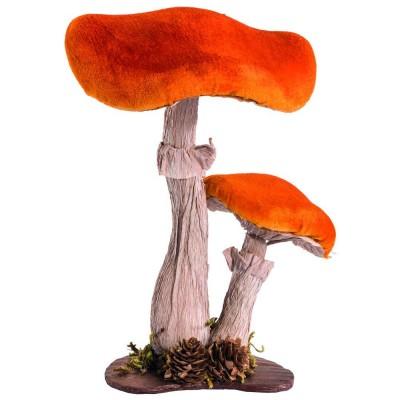 SETA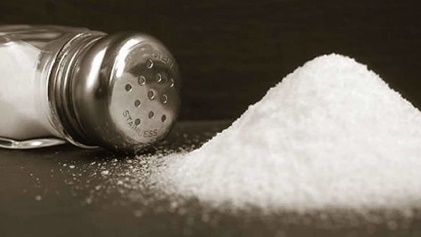 SAL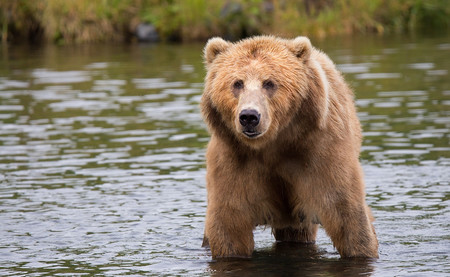 OSO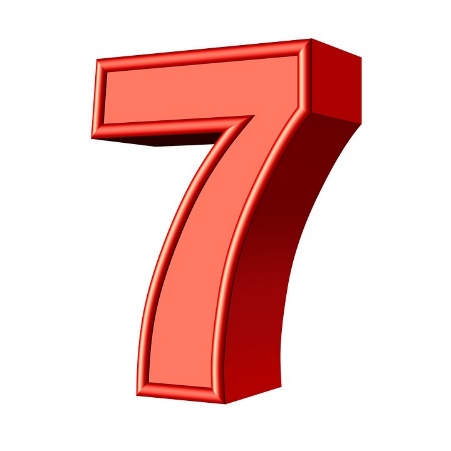 SIETE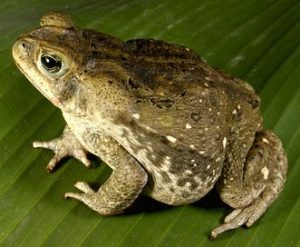 SAPO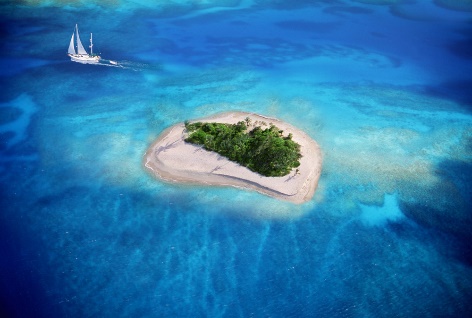 ISLA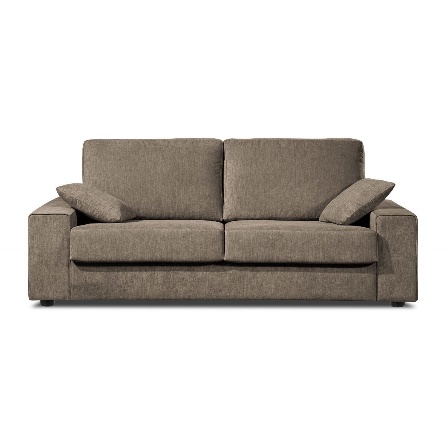 SOFA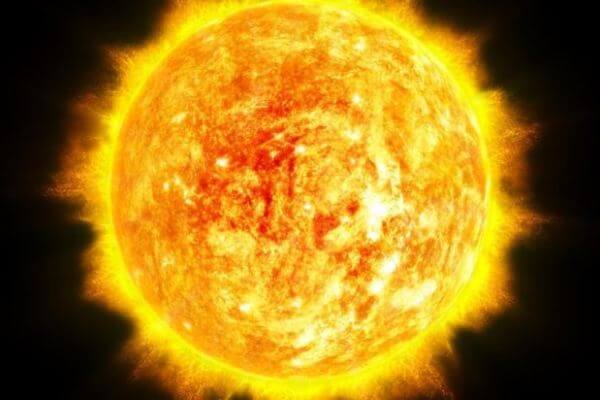 SOLSARAYJUDITHSULIVELANYEMANUELLEAFRICAVALERYCORALCARMEN